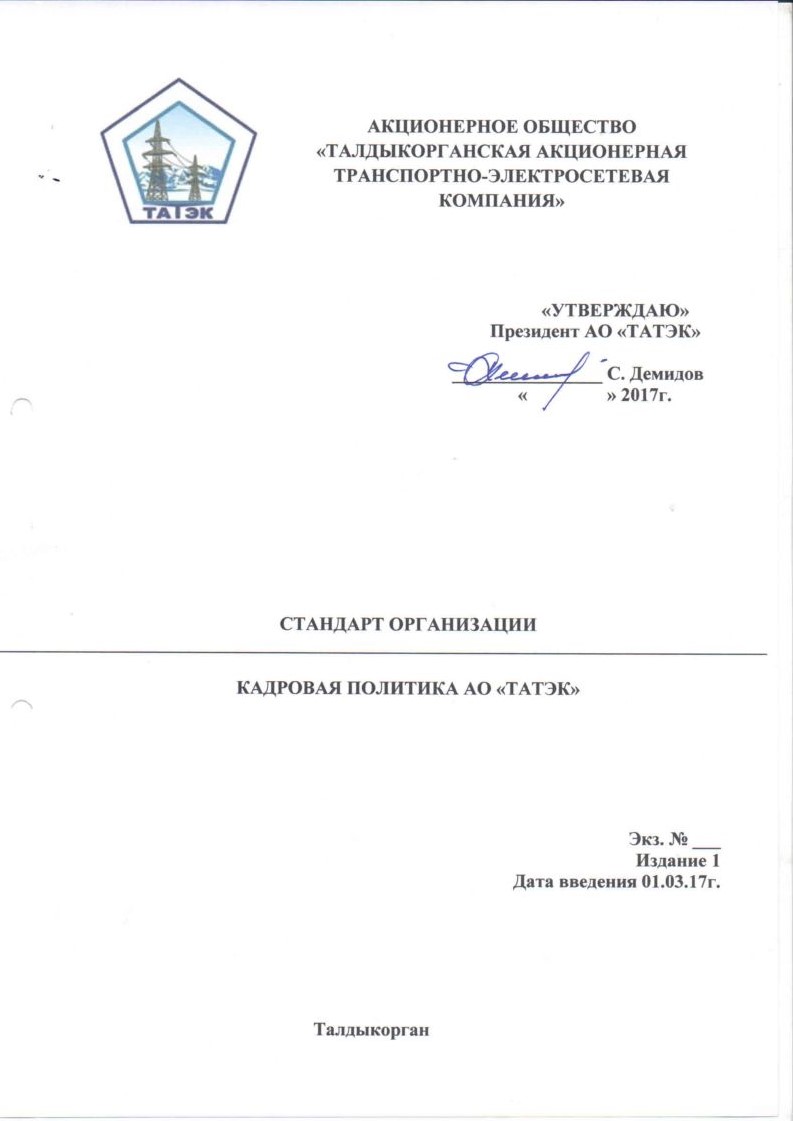 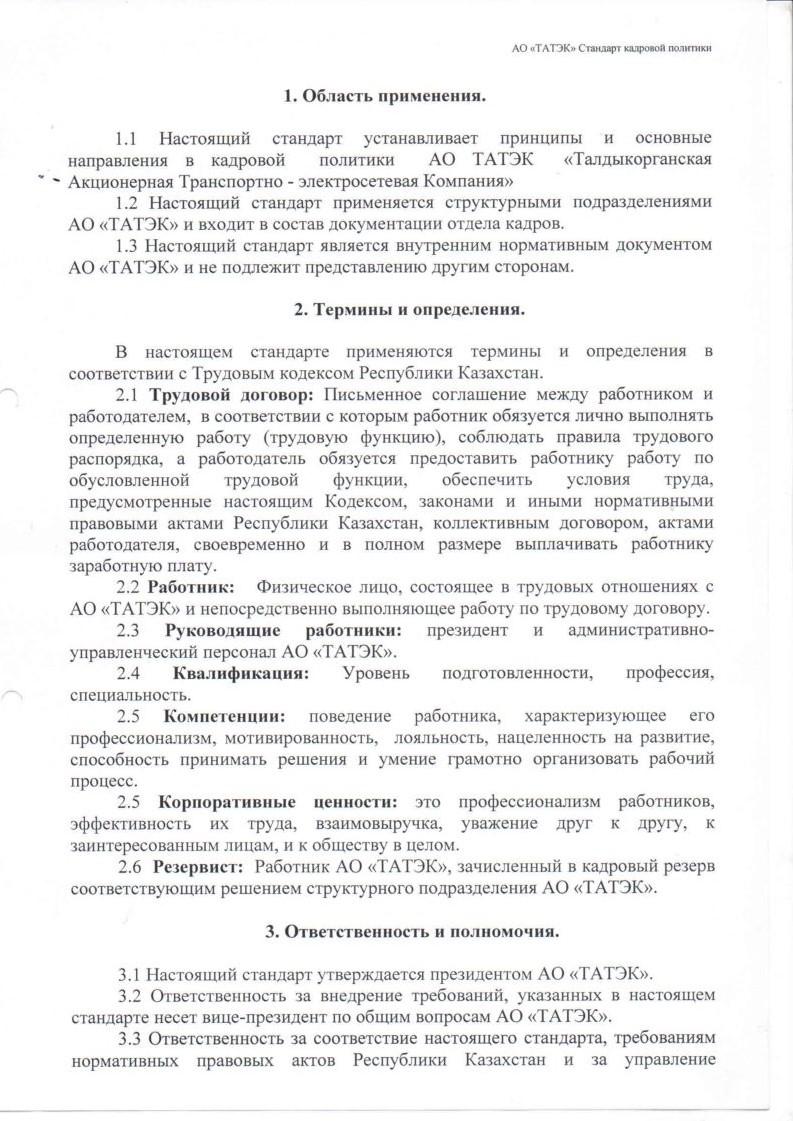 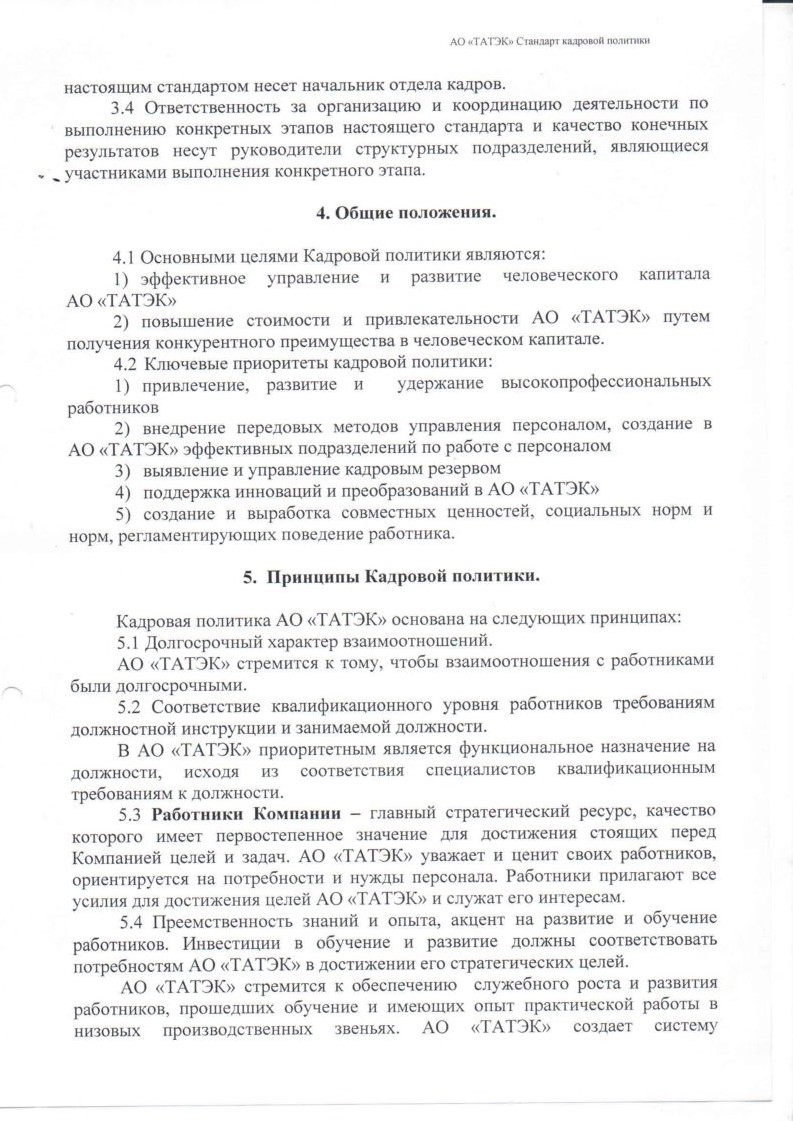 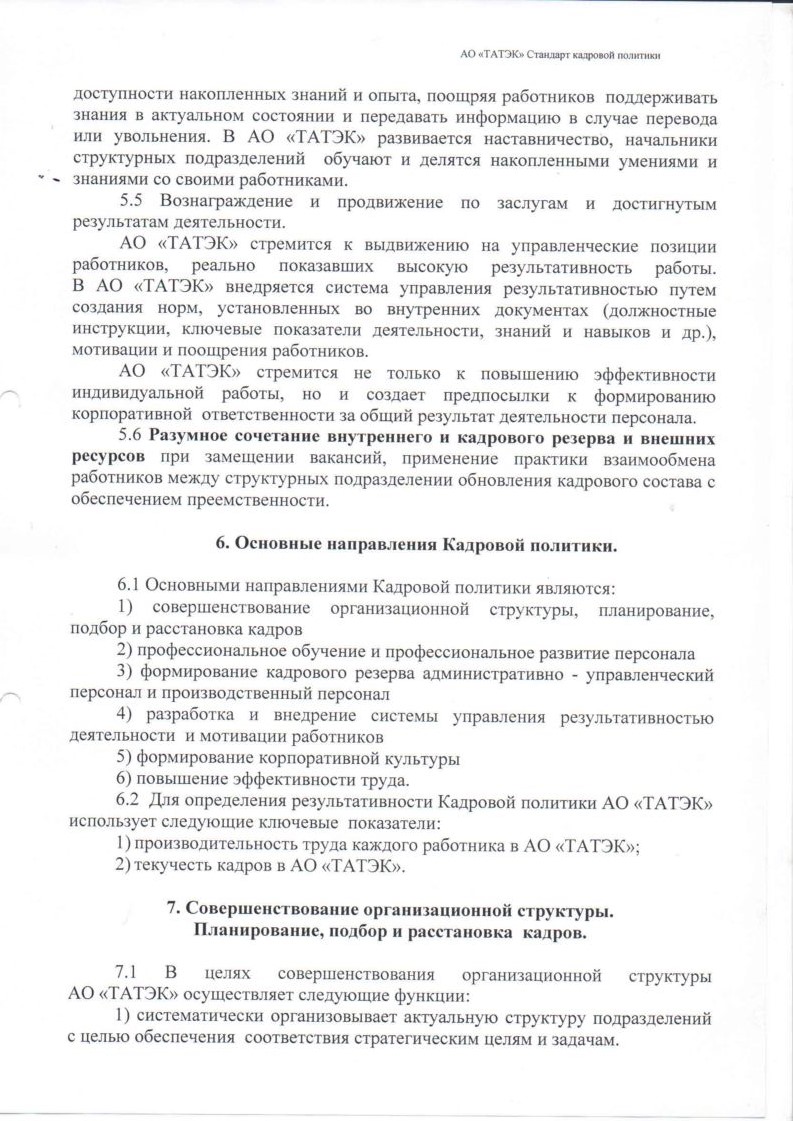 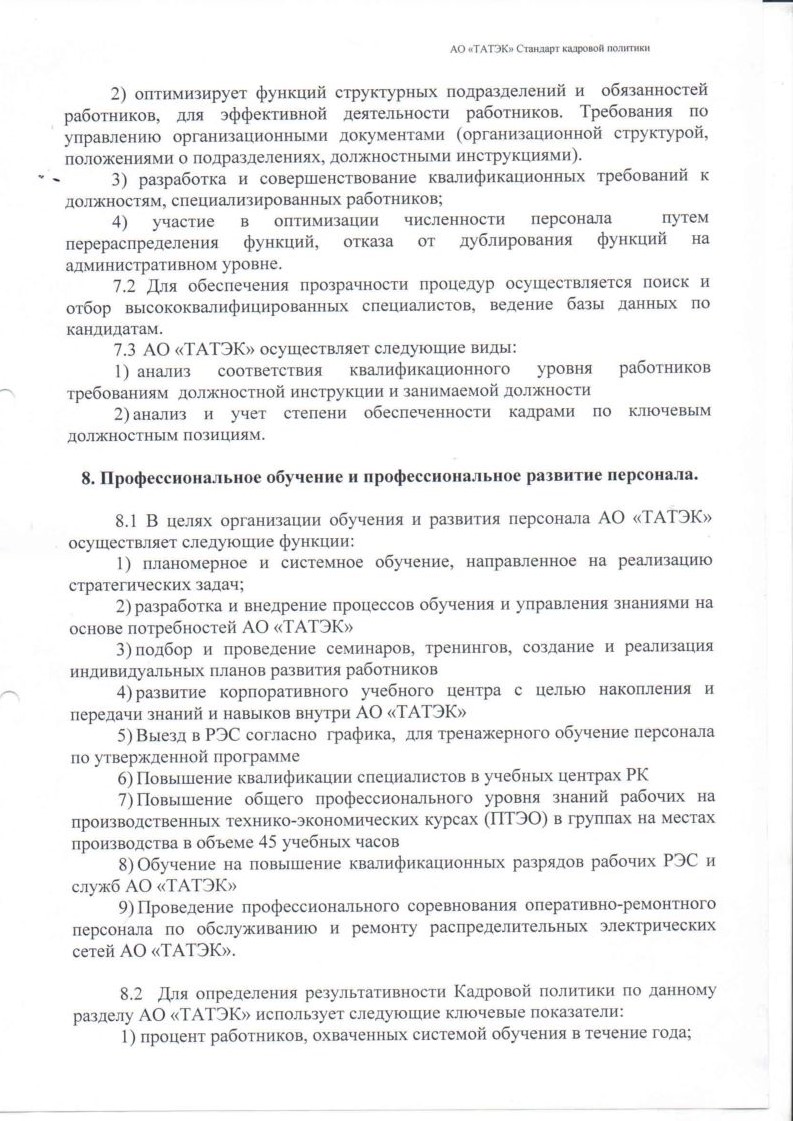 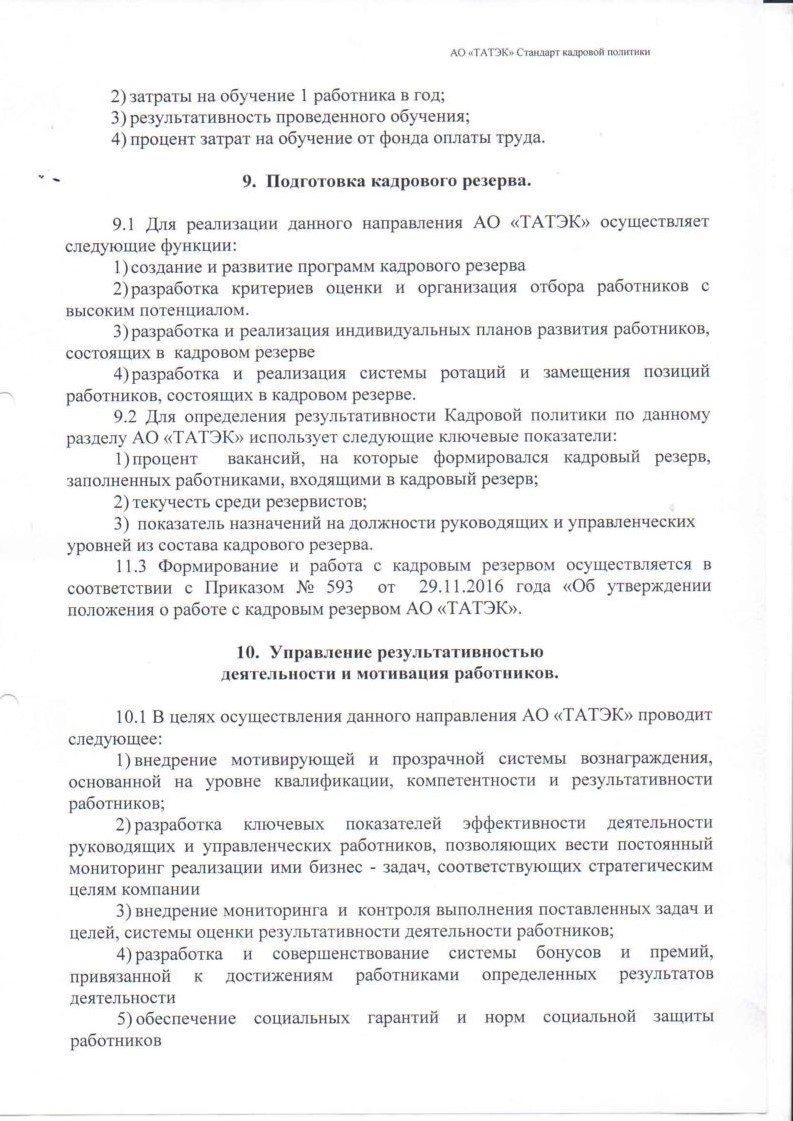 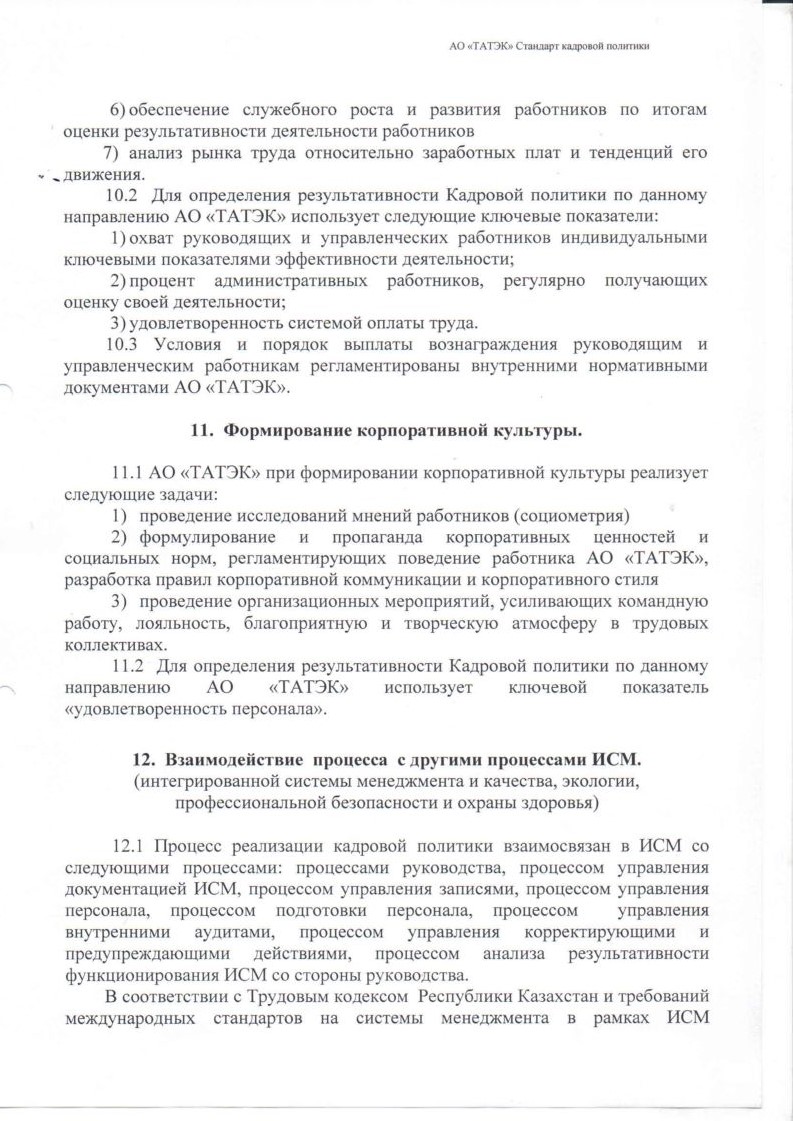 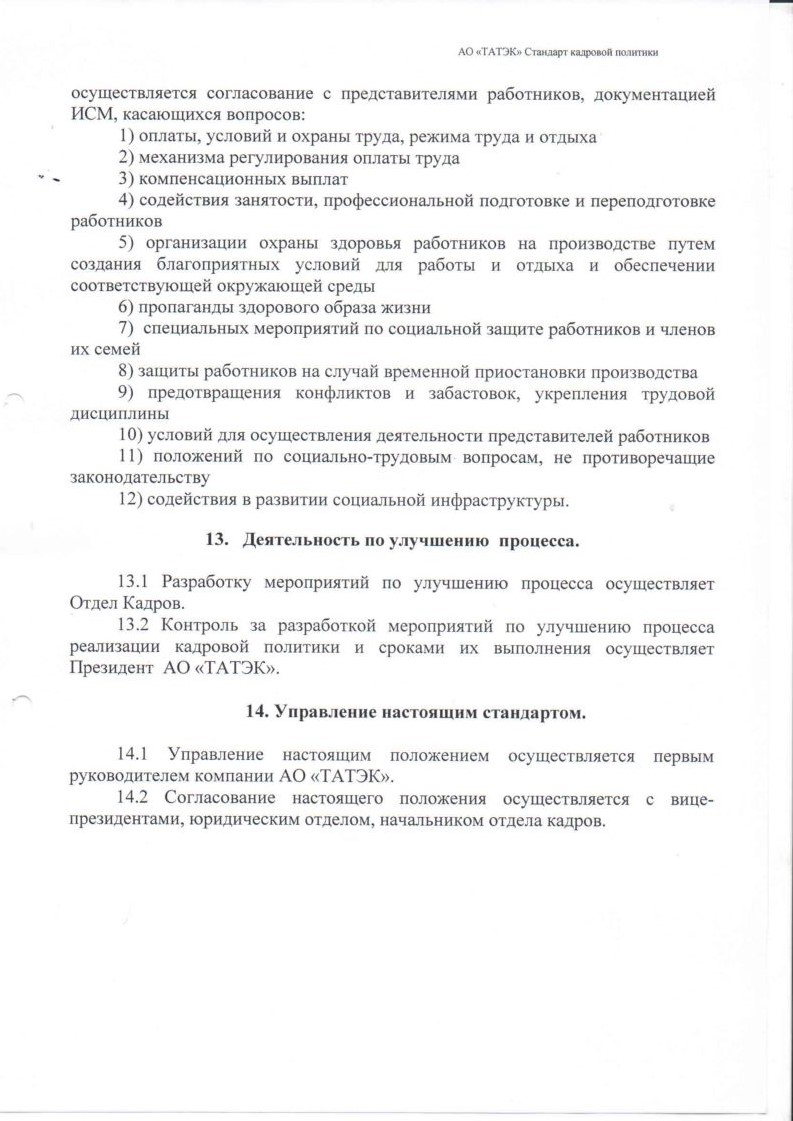 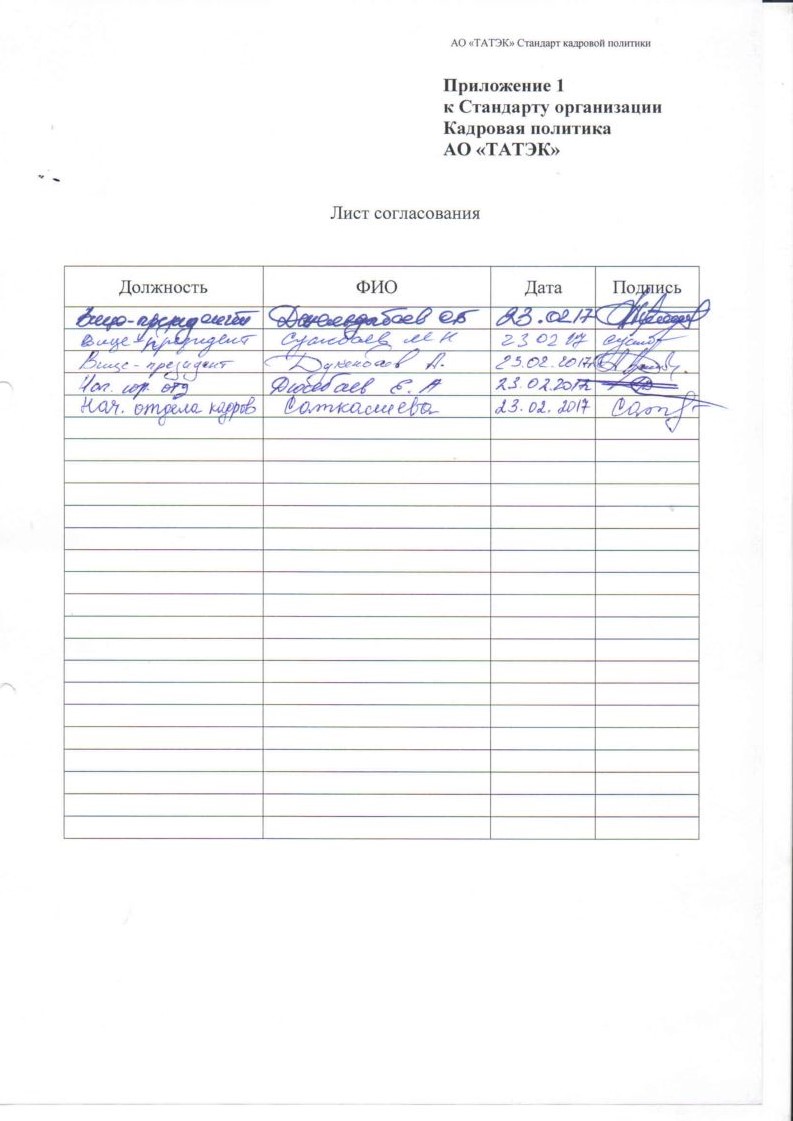 Все права защищены.